 DATOS DEL PROYECTOREFERENCIA DEL PROYECTO (Dato en la Resolución de concesión):TITULO DEL PROYECTO:Centro:DepartamentoInvestigador/a principal (IP): Fecha de inicio del proyecto:		 Fecha de finalización del proyecto:	JUSTIFICACIÓN RAZONADA DE LA NECESIDAD DE INCLUSIÓN DE INCORPORACION DE NUEVOS MIEMBROS NO RECOGIDOS EN LA MEMORIA ECONÓMICA DE LA SOLICITUD Y LISTADO DE LOS MISMOS (Necesario su nombre completo, DNI y firma) Y ACOMPAÑADO DE SU CVN(ABREVIADO) Fdo:                                                                                              Fdo: En Málaga a        de                                                de                         20Servicio de Investigación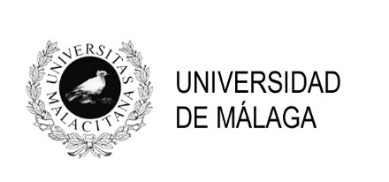 Servicio de InvestigaciónSOLICITUD DE AUTORIZACIÓN DE INCORPORACIÓN DE NUEVOS MIEMBROS EN EL PROYECTO SOLICITUD DE AUTORIZACIÓN DE INCORPORACIÓN DE NUEVOS MIEMBROS EN EL PROYECTO 